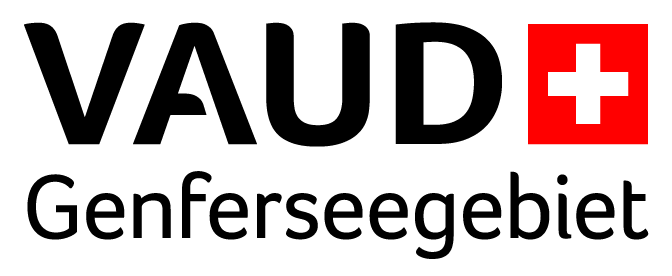 Lausanne, 11. Juni 2020MedienmitteilungDas Waadtland lanciert Prepaid Karte «Vaud à la Carte»Waadtland Tourismus lanciert mit finanzieller Unterstützung des Kantons Waadt eine Sonderaktion, um Touristen und insbesondere Schweizer zu ermutigen, ihre Ferien im Waadtland zu verbringen. Für jede Reservierung eines Hotelaufenthalts von zwei oder mehr Nächten im Kanton Waadt erhalten die Gäste bei ihrer Ankunft eine Prepaid Karte im Wert von 100 Franken pro Zimmer. Mit dieser Karte können verschiedene Dienstleistungen bei touristischen Anbietern wie Restaurants, Museen, Sehenswürdigkeiten, Weinbauern, touristischen Verkehrsmitteln oder auch Hotels bezahlt werden. Die Karte kann ab sofort für die Reservation von Aufenthalten zwischen dem 1. Juli 2020 und dem 18. April 2021 genutzt werden. Wer von diesem attraktiven Angebot profitieren will, sollte sich beeilen, denn die Karten sind auf 2500 Stück beschränkt.Um von der Karte zu profitieren, können sich die Feriengäste auf der Internetseite myvaud.ch registrieren und die Reservationsbestätigung für einen Hotelaufenthalt zwischen dem 1. Juli 2020 und dem 18. April 2021 hochladen.  Der Gast erhält eine Bestätigung und die Karte wird im Hotel hinterlegt und ihm bei seiner Ankunft überreicht. Die Prepaid Karte kann dann innerhalb des Netzwerks der touristischen Dienstleister nach Belieben eingesetzt werden. Vom Eintritt ins Museum, über eine Schifffahrt auf dem Lac Léman, eine Wein Degustation bei den Winzern bis hin zum Restaurant-oder sogar Hotelbesuch erlaubt die Karte die direkte Bezahlung der Leistungen. Auf einfache Weise kann jederzeit der Saldo der Karte abgefragt werden. Eine Liste aller teilnehmenden Partner nach Kategorien und Suchmöglichkeiten kann auf der Website myvaud.ch/alacarte jederzeit eingesehen werden und wird täglich mit neuen Partnern ergänzt.Nebst dem Angebot der Prepaid Karte, fasst Waadtland Tourismus auf seiner Webseite rund 90 buchbare Sonderangebote zusammen. Diese Angebote spiegeln die gesamte touristische Vielfalt des Kantons wider, die von Bergferien bis hin zu Städtereisen, Sport und Wellness, Kultur und Lifestyle reicht. Sie wurden in enger Zusammenarbeit mit den Waadtländer Destinationen und Dienstleistungsanbietern erstellt und richten sich an alle Ferienbudgets. Ziel ist es, den Besuchern konkrete und attraktive Produkte anzubieten, die sie überzeugen, den Kanton Waadt als nächstes Ferienziel zu wählen.Für weitere Informationen (Medien)Ursula Krebs und Gere Gretz, Medienstelle Waadtland, c/o Gretz Communications AG, Zähringerstr. 16, 3012 Bern, Tel. 031 300 30 70, E-mail: info@gretzcom.ch